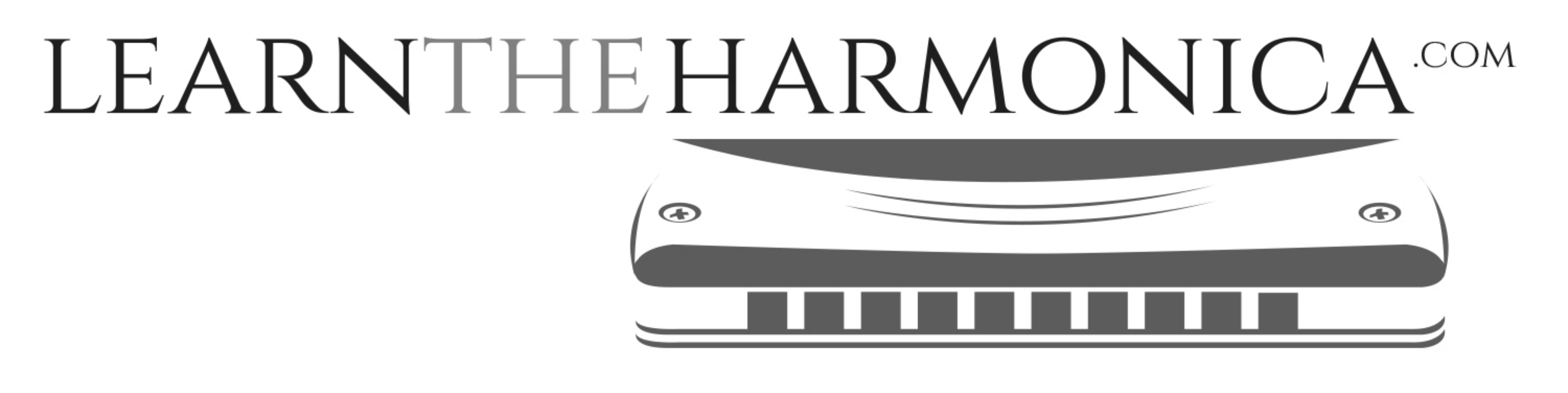 Ghost Riders in the SkyTabbed for diatonic harmonica by Liam WardKey: Am (C harmonica in 4th position)Verse5   -6  -6  -6  -7  7   7  7  -6  6  6  6  5  6
An old cowboy went riding out one dark and windy day5   -6  -6  -6  -7  7   7  7  -8   8  8  8  7  8
Upon a ridge he rested as he went along his way -8       8  -10   -10  -10  -10   8      8     8    8     8      8  -8   7 -6
When  all  at   once  a    might-y herd of red eyed co-ws he saw  -5     -5         -5        -6  7  7  7    7   7 -6  -6   6   -6
Ploughing through the ragged sky and up the cloudy drawRepeat verse tab:Their brands were still on fire and their hooves were made of steel
Their horns were black and shiny and their hot breath he could feel
A bolt of fear went through him as they thundered through the sky
For he saw the riders coming hard and he heard their mournful cryChorus5   5   5    6     (5   6)Yippie yi ooh-6   -6   -6   -6     (5   -4)   5
Yippie yi yay-5    -5   -5  7    7   -6
Ghost riders in the sky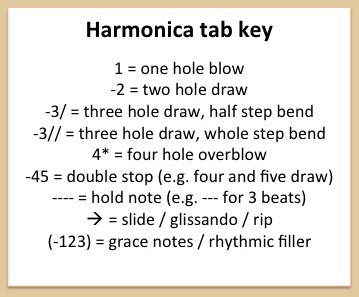 